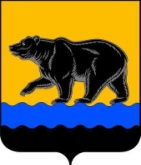 АДМИНИСТРАЦИЯ ГОРОДА НЕФТЕЮГАНСКАПОСТАНОВЛЕНИЕ08.09.2021									                 № 1505-пг.НефтеюганскО рабочей группе по развитию конкуренции в городе Нефтеюганске В соответствии с распоряжением администрации города Нефтеюганска от 13.10.2020 № 261-р «Об утверждении плана мероприятий («дорожной карты») по обеспечению благоприятного инвестиционного климата на территории муниципального образования город Нефтеюганск на период 2020 – 2021 годов» администрация города Нефтеюганска постановляет:1.Утвердить: 1.1.Положение о рабочей группе по развитию конкуренции в городе Нефтеюганске согласно приложению 1.1.2.Состав рабочей группе по развитию конкуренции в городе Нефтеюганске согласно приложению 2.2.Департаменту по делам администрации города (Прокопович П.А.) разместить постановление на официальном сайте органов местного самоуправления города Нефтеюганска в сети Интернет.Исполняющий обязанностиглавы города Нефтеюганска                                          	      	            А.В.ПастуховПриложение 1   к постановлению администрации городаот 08.09.2021 № 1505-пПоложение о рабочей группе по развитию конкуренции в городе Нефтеюганске1.Общие положения1.1.Настоящее положение определяет цели, задачи и порядок деятельности рабочей группы по развитию конкуренции в городе Нефтеюганске (далее - рабочая группа).1.2.Целью деятельности рабочей группы являются планирование и координация работы по развитию конкуренции, улучшению качества и доступности предоставления услуг на территории муниципального образования городской округ Нефтеюганск (далее - город Нефтеюганск).1.3.Рабочая группа в своей деятельности руководствуется законодательством Российской Федерации, нормативными правовыми актами Ханты-Мансийского автономного округа - Югры, муниципальными правовыми актами города Нефтеюганска, настоящим положением.2.Основные задачи рабочей группы2.1.Организация взаимодействия с ответственными органами за реализацию мероприятий по содействию развитию конкуренции по вопросам улучшения качества предоставления услуг связи на соответствующем товарном рынке, включенным в перечень товарных рынков для содействия развитию конкуренции в городе Нефтеюганске, утверждённый распоряжением администрации города Нефтеюганска от 13.09.2019 № 257-р «Об утверждении Перечня товарных рынков для содействия развитию конкуренции в городе Нефтеюганске».2.2.Рассмотрение вопросов развития конкуренции на товарных рынках и их оценке предпринимательским сообществом.2.3.Рассмотрение отчетов по реализации мероприятий плана («дорожной карты») по содействию развитию конкуренции в Ханты-Мансийском автономном округе – Югре, реализуемых на территории города Нефтеюганск.2.4.Рассмотрение вопросов, связанных с обеспечением прозрачности муниципальных закупок.3.Полномочия рабочей группы3.1.Формирование задач по улучшению качества предоставления услуг.3.2.Внесение предложений по включению мероприятий в план («дорожную карту») по содействию развитию конкуренции в Ханты-Мансийском автономном округе – Югре, реализуемых на территории города Нефтеюганск.3. Привлечение в установленном порядке к деятельности рабочей группы представителей всех заинтересованных органов местного самоуправления, научных, коммерческих и общественных организаций, экспертов.4.Организация деятельности рабочей группы4.1.Заседания рабочей группы проводятся по мере необходимости.4.2.Руководство деятельностью рабочей группы осуществляет руководитель рабочей группы.4.3.Решения рабочей группы принимаются на заседаниях рабочей группы и оформляются протоколами, которые подписывают руководитель рабочей группы (в отсутствие руководителя - его заместитель) и секретарь рабочей группы.4.4.Члены рабочей группы и лица, приглашенные на заседание, оповещаются о повестке дня заседания, месте и времени проведения очередного заседания не позднее чем за два дня до его проведения.4.5.Секретарь рабочей группы:-осуществляет организационно-техническое обеспечение деятельности рабочей группы;-формирует проект повестки заседания рабочей группы;-извещает членов рабочей группы и приглашенных на заседание лиц о проведении заседания рабочей группы и повестке дня;-ведет протоколы заседаний рабочей группы;-направляет протокол заседания членам рабочей группы и заинтересованным лицам (согласно протоколу) в течение пяти рабочих дней с даты проведения заседания;-обеспечивает контроль за исполнением решений рабочей группы;-обеспечивает хранение оригиналов протоколов заседаний рабочей группы.						Приложение    к положению о рабочей группе по развитию конкуренции в городе НефтеюганскеОПРОСНЫЙ ЛИСТдля голосования по вопросам повестки дня заседания рабочей группе по развитию конкуренции в городе Нефтеюганске                       «___» _____________ 20__ годаВопрос:_____________________________________________________________________________________________________________________________________          (оставьте не зачеркнутым Ваш вариант ответа)Заполненный и подписанный опросный лист направляется в оригинале и (или) на адрес электронной почты ________________________ в срок не позднее _____________________.      	      (дата, время)Опросный  лист,  поступивший  по истечении указанного срока, не учитываетсяпри подсчете голосов и подведении итогов голосования.Оригинал опросного листа просьба направить по адресу: ____________________________________________________________________________________Член рабочей группы                               _____________/__________________                                            (подпись)                                      (Ф.И.О.)БЕЗ ПОДПИСИ ЧЛЕНА РАБОЧЕЙ ГРУППЫ ОПРОСНЫЙ ЛИСТ ЯВЛЯЕТСЯ НЕДЕЙСТВИТЕЛЬНЫМПриложение 2к постановлению администрации городаот 08.09.2021 № 1505-пСоставрабочей группе по развитию конкуренции в городе Нефтеюганскезапротиввоздержался-директор департамента экономического развития администрации города Нефтеюганска, председатель -сопредседатель Ханты-Мансийского регионального отделения Общероссийской общественной организации «Деловая Россия», заместитель председателя-главный специалист отдела экономической политики, инвестиций, проектного управления и административной реформы департамента экономического развития администрации города Нефтеюганска, секретарь.Члены рабочей группы:-заместитель директора департамента экономического развития администрации города Нефтеюганска-начальник отдела развития предпринимательства и потребительского рынка департамента экономического развития администрации города Нефтеюганска